EXPERIENCIA DE VIDA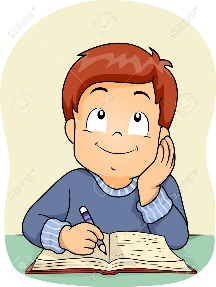 ¿Has escrito alguna vez sobre algo de tu vida? ¿Te gusta escribir? ¿Sabes identificar el inicio, desarrollo y desenlace de una historia?Ahora escribirás sobre una experiencia de tu vida como si fuera un cuento. Esta puede ser relacionada con tu familia, con tus amigos o bien puede ser una experiencia solo tuya.Tiene que contener un inicio, desarrollo y desenlace. Para que te puedas guiar en ello te dejo a continuación un código QR.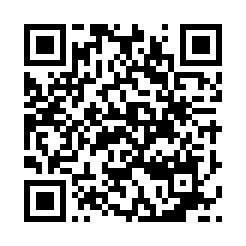 Esta guía la puedes usar para hacer el borrador y luego traspasar todo lo que escribiste a una hoja cuadriculada. Recuerda que esta debe estar escrita a mano con letra imprenta o manuscrita. Si es que lo deseas puedes agregar un dibujo sobre tu historia.  AUTOEVALUACIÓN A continuación, lee con mucha atención y responde marcando con una “X”.INDICADORESLOGRADO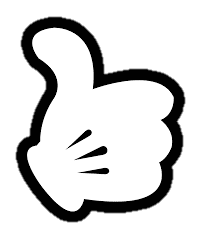 POR LOGRAREscribí mi experiencia de vida.Mi historia tiene un inicio.Mi historia tiene desarrollo.Mi Historia tiene un desenlace. Agregué un título creativo a mi historia. 